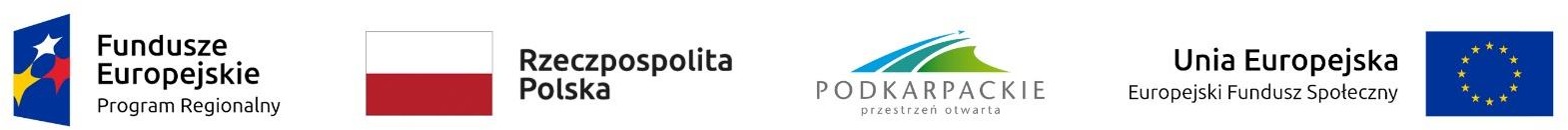 Załącznik nr 1pieczęć WykonawcyF O R M U L A R Z	O F E R T YNazwa i siedziba Wykonawcy albo Imię i nazwisko, adres zamieszkania i adres siedziby Wykonawcy:....................................................................................................................................................................................................................................................................................................................................................................................................................................................................................................................................................................................Osoba uprawniona do kontaktu z Zamawiającym (imię, nazwisko, stanowisko):............................................................................................................................................................................................Nr telefonu, faksu ...............................................................................................................................................................Regon:............................................................................... NIP:.........................................................................................Województwo.............................................................          Powiat……......................................................................................Strona internetowa: http://........................................................ e-mail:......................................….@................................Do:KATOLICKIEGO STOWARZYSZENIE MŁODZIEŻY DIECEZJI RZESZOWSKIEJul. Dębicka 6235-503 RzeszówNawiązując do Zapytania ofertowego z dnia 23 lutego 2022 roku w postępowaniu o udzielenie zamówienia na dostawę produktów żywnościowych (owoce, warzywa i podobne produkty) do Dziennego Domu Pomocy w Rzeszowie w ramach projektu „Dzienny Dom Pomocy w Rzeszowie” współfinansowanego ze środków Europejskiego Funduszu Społecznego w ramach Regionalnego Programu Operacyjnego Województwa Podkarpackiego na lata 2014-2020, ja/my niżej podpisana/y/i oświadczam/y, co następuje:Oferuję/my wykonanie przedmiotu zamówienia zgodnie z warunkami i wymaganiami określonymi przez Zamawiającego w zapytaniu ofertowym.Oferuję/my wykonywanie dostaw w następującej częstotliwości1:   3 razy w tygodniu   4 razy w tygodniu   5 razy w tygodniuSpełniam/-y wymagane przez Zamawiającego warunki udziału w postępowaniu oraz zobowiązuję/-emy się do przedstawienia na wezwanie oświadczeń i dokumentów potwierdzających spełnienie tych warunków.Potwierdzam/-y, że cena podana w ofercie uwzględnia wszystkie koszty wykonania zamówienia.Potwierdzam/-y, że zapoznałem/-am/-liśmy się z treścią zapytania ofertowego, przyjmujemy warunki w nim zawarte i nie wnosimy do nich zastrzeżeń.Oświadczam/-y, iż wszystkie informacje zamieszczone w ofercie są aktualne i prawdziwe.Oświadczam/y, że zobowiązujemy się do zawarcia umowy z Zamawiającym według wzoru przedłożonego przez Zamawiającego, w miejscu i czasie wskazanym przez Zamawiającego.Oświadczam/y, że uważam/y się za związanego/ych niniejszą ofertą na czas wskazany w zapytaniu ofertowym.Oświadczam, że wypełniłem oraz zobowiązuję się w przyszłości wypełniać obowiązki informacyjne przewidziane w art. 13 lub art. 14 rozporządzenia Parlamentu Europejskiego i Rady (UE) 2016/679 z dnia 27 kwietnia 2016 r. w sprawie ochrony osób fizycznych w związku z przetwarzaniem danych osobowych i w sprawie swobodnego przepływu takich danych oraz uchylenia dyrektywy 95/46/WE (ogólne rozporządzenie o ochronie danych) (Dz. Urz. UE L 119 z 04.05.2016, str. 1), zwane RODO, wobec osób fizycznych, od których dane osobowe bezpośrednio lub pośrednio pozyskałem w celu ubiegania się o udzielenie zamówienia publicznego w przedmiotowym postępowaniu.2Załączam/-y wymagane załączniki.Proszę przy 1 wybranym polu zaznaczyć XW     przypadku     gdy     Wykonawca     nie     przekazuje     danych     osobowych     innych     niż     bezpośrednio     jego     dotyczących     lub zachodzi wyłączenie stosowania obowiązku informacyjnego, stosownie do art. 13 ust. 4 lub art. 14 ust. 5 RODO treści oświadczenia Wykonawca nie składa (usunięcie treści oświadczenia np. przez jego wykreślenie). Przedstawiamy następujący wykaz dostaw, zgodnie z wymaganiami wskazanymi w zapytaniu ofertowym:Oferujemy wykonanie przedmiotu zamówienia zgodnie z poniższym formularzem asortymentowo- cenowym:...............……………								………...................................................................Miejscowość i data							            Podpis upoważnionego przedstawiciela WykonawcyLp.Nazwa i adres podmiotu, na rzecz którego wykonano zamówieniePrzedmiot zamówienia(Należy podać informacje w zakresie niezbędnym do wykazania spełniania warunku)Data wykonania zamówienia(okres od-do)1.2.3.Owoce, warzywa i podobne produktyOwoce, warzywa i podobne produktyOwoce, warzywa i podobne produktyOwoce, warzywa i podobne produktyOwoce, warzywa i podobne produktyOwoce, warzywa i podobne produktyOwoce, warzywa i podobne produktyOwoce, warzywa i podobne produktyl.p.Nazwa lub typ, opis zamawianego asortymentuj.m.Szacowane zamówienie - ilość (kg)Cena netto za j.m.(zł)Wartość netto za j.m.(zł)VAT(%)Wartość VAT(zł)143.ARBUZ, zdrowy, czysty, dojrzały (dostarczany w okresie V-IX)kg70144.BANANY, zdrowe, czyste, średniej wielkości, dojrzałe, jędrnekg250145.BRZOSKWINIE zdrowe, dojrzałe, czyste (dostarczana w okresie VI-IX )kg60146.BURAK ĆWIKŁOWY zdrowy, średniej wielkości, słodki, bez goryczy,kg30147.CEBULA zdrowa, średniej wielkości, nie wyrośnięta,kg120148.CEBULA MŁODA - luz (dostarczana w okresie V - VII)kg30149.CEBULA ZIELONA, dymka, czysta, ładna, świeża, zdrowapęczek40150.CYTRYNA świeża, dojrzała, zdrowakg80151.CZOSNEK zdrowy, średni, krajowy,szt.160152.DYNIA, zdrowa, dojrzała, jędrnakg30153.GROCH ŁUSKANYkg10154.PIETRUSZKA KORZEŃ zdrowa, czysta, średniej wielkości, jędrna,kg100155.PIETRUSZKA NATKA czysta, świeża, ładna, zdrowa,pęczek50 156.POMARANCZA dojrzała, soczysty miękisz (dostarczana w okresie I - IV, IX - XII)kg20157.POMIDOR - nowalijka ( dostarczany w okresie III - V )kg80158.POMIDOR świeży, zdrowy, dobrze ubarwiony,( dostarczany w okresie VI - X )kg120159.POMIDOR świeży, zdrowy, dobrze ubarwiony ( dostarczany w okresie I - II, XI - XII )kg50160.POR, zdrowy, czystyszt.40161.RABARBAR, świeży, czystykg7162.MANDARYNKI zdrowe, dojrzałe, soczyste, jędrne (dostarczane w okresie I-IV , IX-XII)kg60163.MARCHEWKA MŁODA, luz, (dostarczana w okresie VI - VII)kg40164.MARCHEW soczysta, czysta, jędrna, dobrze ubarwiona, słodka,kg180165.NEKTARYNKA zdrowa, dojrzała, ( dostarczana w okresie VI-IX)kg60166.OGÓREK ZIELONY - nowalijka (dostarczany w okresie III- V)kg90167.OGÓREK ZIELONY - krajowy szklarniowy, gruntowy (dostarczany w okresie VI - X)kg135168.OGÓREK ZIELONY zdrowy, jędrny (dostarczany w okresieI - II, XI - XII)kg60169.PAPRYKA ŚWIEŻA, zdrowa, jędrna (dostarczana w okresie VIII-XII)kg15170.PAPRYKA ŚWIEŻA, zdrowa, jędrna (dostarczana w okresie I - VII)kg20171.PIECZARKI świeże, białe, zdrowe,kg50172.WINOGRONA zdrowe, świeże, dojrzałe, jędrnekg30173.WIŚNIA zdrowa, dojrzała, bez szypułekkg50174.ZIEMNIAKI czyste, zdrowe, jadalne, średniej wielkości, jednogatunkowe, smaczne, nie ciemniejące po ugotowaniukg1300175.ZIEMNIAKI MŁODE czyste, zdrowe, jadalne, średniej wielkości, jednogatunkowe, smaczne, nie ciemniejące po ugotowaniu (dostarczane V-VII)kg600176.ŚLIWKA DESEROWA dojrzała, zdrowa,kg50177.RZODKIEWKA świeża, jędrnapęczek20178.SAŁATA zdrowa, ładna (VI - VIII)szt.2179.SAŁATA zdrowa, ładnaszt.6180.MIX SAŁAT, opakowanie min. 150 gopakowanie35181.SZCZYPIOREK świeży, zdrowy, czystypęczek30182.KIWI zdrowe, dojrzałekg7183.KOPEREK świeży, zdrowypęczek70184.GRUSZKA zdrowa, dojrzała, soczystakg65185.JABŁKA - I gatunek, szara renetakg15186.JABŁKA- I gatunek, deserowe, soczyste, kwaskowate,kg215187.KALAFIOR zdrowy, ładny, świeży.szt.7188.KAPUSTA KISZONA dobrze ukiszona, bez dodatku innych kwasów, nie gorzka, 1 kgopakowanie65189.KAPUSTA BIAŁA główka średniej wielkości, ok. 2 kg, zdrowa, dobrze ubitakg50190.KAPUSTA BIAŁA młoda główka średniej wielkości, ok. 2 kg, zdrowa, dobrze ubita (V- VI )kg10191.KAPUSTA CZERWONA zdrowa, dobrze ubarwiona, ubitakg10192.KAPUSTA PEKIŃSKA średnia, zdrowa, świeża,szt.65193.OGÓREK KISZONY dobrze ukiszony, twardy, bez dodatku obcych kwasów, 1 kgopakowanie20194.KAPUSTA WŁOSKA zdrowa, dobrze ubitaszt.15195.CEBULA CZERWONA zdrowa, średniej wielkości, nie wyrośniętakg5196.SELER KORZEŃ średniej wielkości, zdrowy, czystykg50197.FASOLKA SZPARAGOWA zdrowa, czysta, świeża ( dostarczana w okresie IV-IX )kg20198.BRUKSELKA zdrowa, czysta, świeżakg20199.TRUSKAWKI (od VI - VII)kg30200.BROKUŁY zdrowe, czyste, świeżeszt.10201.CUKINIA, zdrowa, ładna, jędrnakg40202.SAŁATA LODOWA, zdrowa, ładnaszt.10203.POMIDOR KOKTAJLOWY, zdrowy, dobrze ubarwionykg10204.KIEŁKI, pakowane po 100 gopakowanie10205.RUKOLA, pakowana po min. 100 gopakowanie10206.BAZYLIA, świeża, w doniczceszt.5207.ROSZPONKA, pakowana po min. 100 gopakowanie5208.JARMUŻ, pakowany po min. 100 gopakowanie8209.TYMIANEK, świeży, w doniczceszt.3210.OREGANO, świeże, w doniczceszt.3211.ROZMARYN, świeży, w doniczceszt.3212.SZCZAW, pakowany po min. 100 gopakowanie5213.SZPINAK, pakowany po min. 100 gopakowanie10214.BÓB, świeży, pakowany po min. 500 gopakowanie5216.SZPARAGI, świeże, jędrnekg2217.GRZYBY KURKI, świeżekg5218.GRZYBY BOROWIKI, świeżekg5219.BATATY, czyste, zdrowe, jadalne, średniej wielkości, jednogatunkowe, smaczne, nie ciemniejące po ugotowaniukg5220.SELER NACIOWY, świeży,szt.10221.BAKŁAŻAN, świeży, średniej wielkości, jędrnykg15222.FASOLA JAŚ , świeżykg5223.GROSZEK ZIELONY, świeżykg5224.KALAREPA, świeża, średniej wielkościkg5225.BORRÓWKI AMERYKAŃSKIE, świeże, opakowanie min. 150 gopakowanie8226.ANANAS, świeżyszt.10227.MANGO, świeże, dojrzałe, zdroweszt.15228.LIMONKA, świeżaszt.10229.AGREST świeży, opakowanie min. 150 gopakowanie5230.PORZECZKA świeża, opakowanie min. 150 gopakowanie5231.CZEREŚNIE, świeżekg30232.MORELE zdrowe, dojrzałe, soczystekg30233.GRAPEFRUIT zdrowy, dojrzały, soczystykg10234.JERZYNY, zdrowe, jędrne, dojrzałekg5235.GRANAT zdrowy, dojrzałykg5236.KAPUSTA KISZONA BIAŁA, szatkowanakg30237.Ogórki kiszone do bezpośredniego spożycia, słoik 880 gszt.5238.KLEMENTYNKA, zdrowa, dojrzała, soczysta kg90239.PAPRYKA CHILIkg2Podsumowanie (suma cen jednostkowych brutto)Podsumowanie (suma cen jednostkowych brutto)Podsumowanie (suma cen jednostkowych brutto)